Рисовать песком на стекле весело и увлекательно!Воспитатель ИЗО МБДОУ № 51 «Радость»: Леснюк С.В.г. Невинномысск,  2019 г.  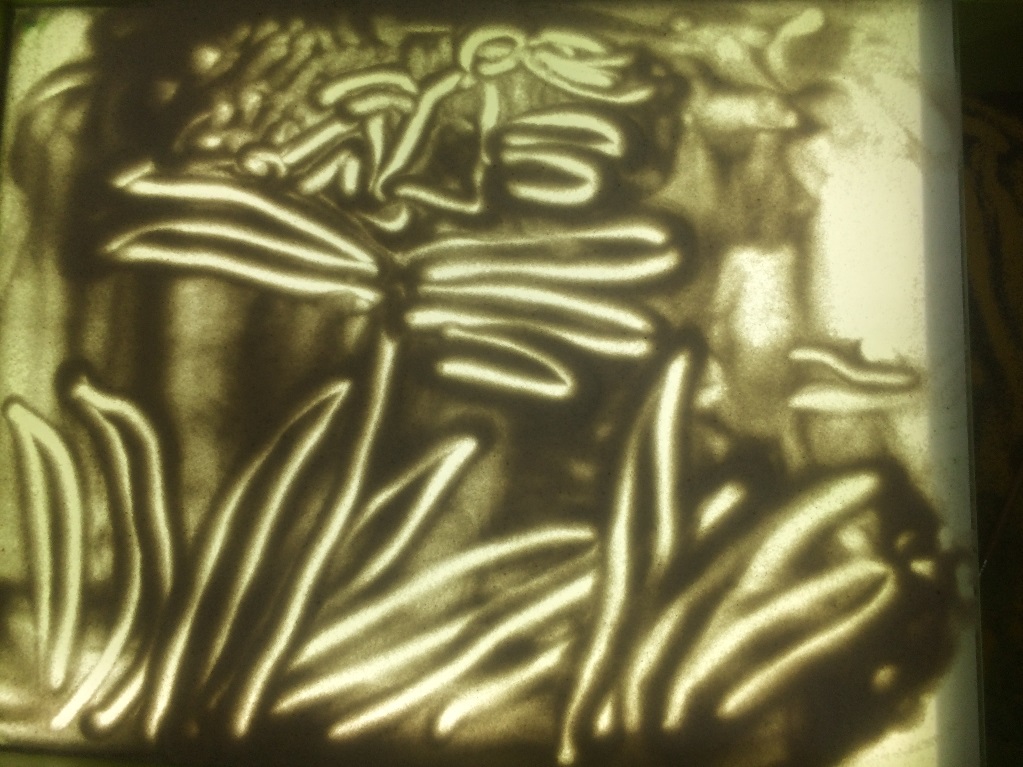 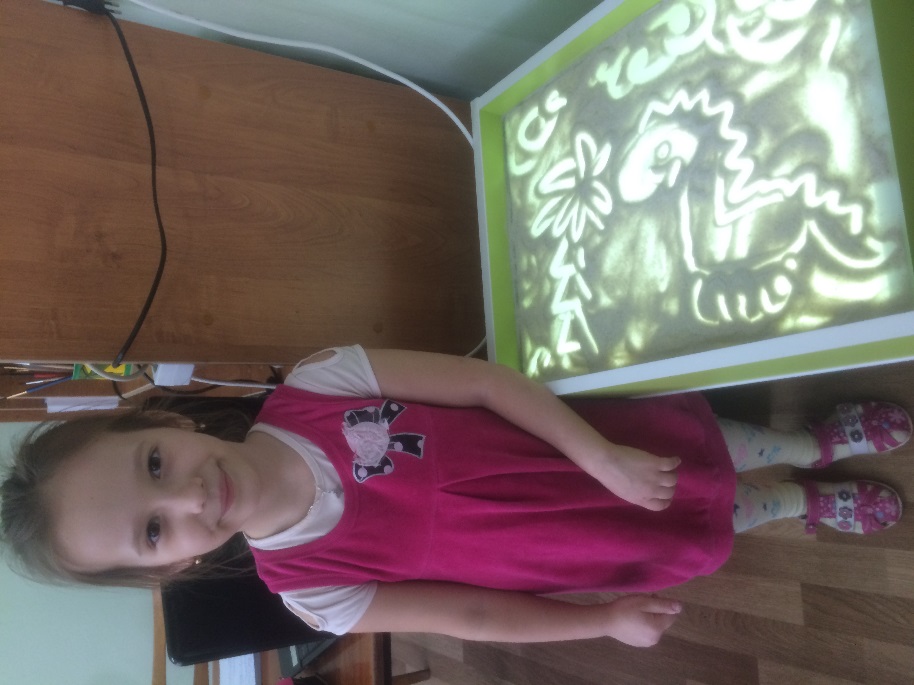 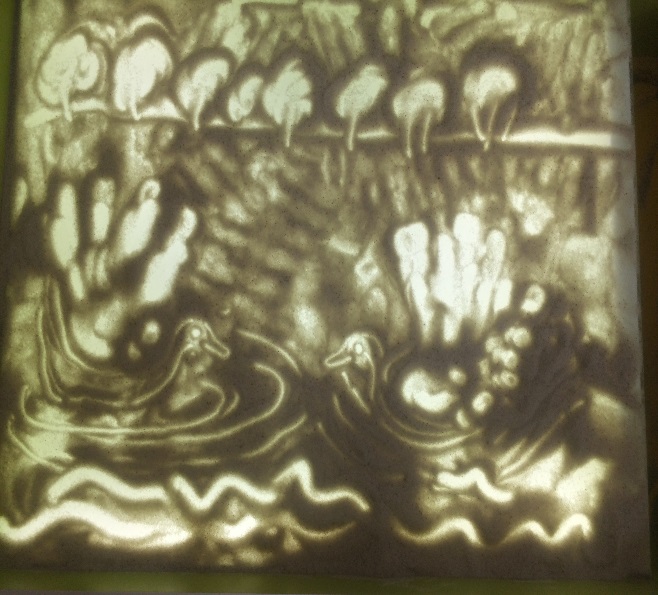 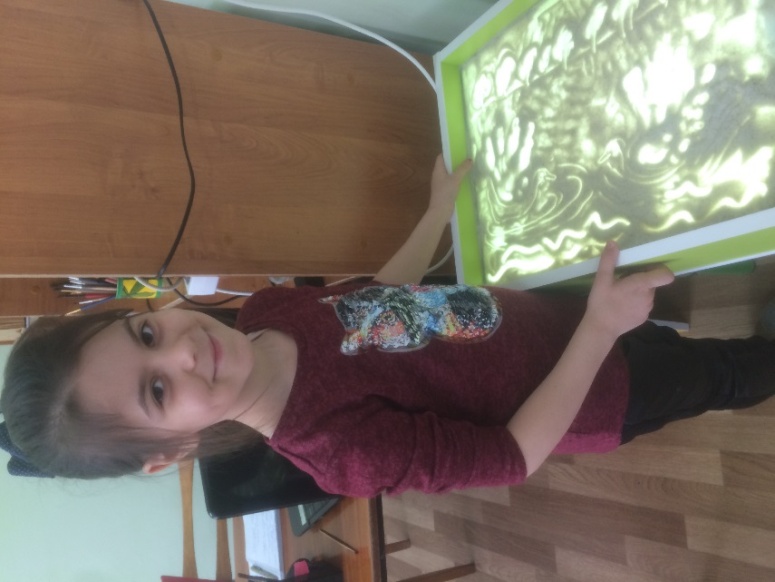 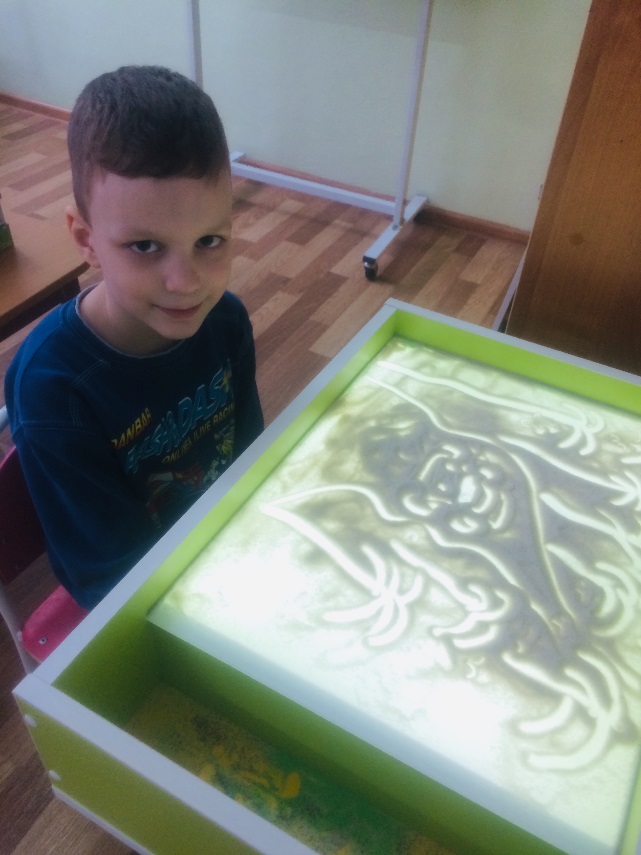 В чем польза? Рисовать любят абсолютно все дети, даже если это и не совсем выходит красиво. Такой способ самовыражения в столь юном возрасте хорошо получается и на песочном планшете.В индивидуальной работе я часто использую рисование песком. Обучение рисованию песком детей проходит довольно легко. Чтобы убедиться в преимуществах данного рисования, обратите внимание на следующие аспекты:-Рисуя на песке, ребенок с легкостью избавляется от эмоциональных недугов и морально становится более устойчивым. Он словно заново перерождается. Так ему легче будет избежать всяких стрессовых ситуаций. -Абсолютно меняется восприятие.- Ребенок может рисовать не только указательным пальцем. Для этого он может использовать самые разные формы своей руки. Например, сначала рисунок рисовался указательным пальцем, а потом маленькая личность перешла на боковую часть ладони, чтобы придать какой-нибудь эффект. Фантазия детей безгранична. Они могут рисовать какие-то линии, предметы и много чего другого.- И самое главное, что для такого вида развития не нужно ни специальной подготовки. -Дети, которые готовятся пойти в школу, тоже могут принять в этом участие. Во время их творческой деятельности вы можно проследить за работающей личностью. Определить, какой у ребенка характер, насколько он точен в движениях, есть ли у него усидчивость и трудолюбие. А самое главное, что во время таких занятий дети раскованы, в меру возбуждены, чувствуют себя творцами уникального шедевра!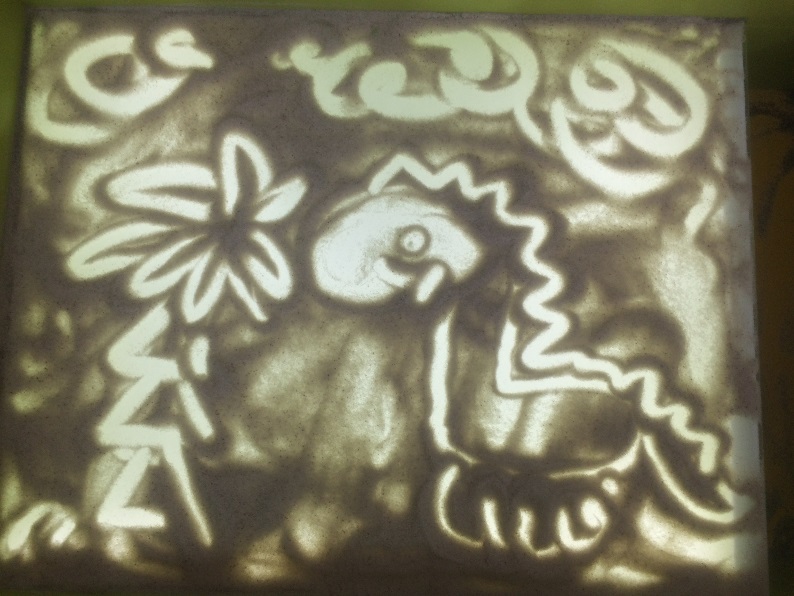 Вывод: Рисование песком стабилизирует эмоциональное состояние ребенка, развивает тактильно-кинестетическую чувствительность, мелкую моторику, речь, произвольность внимания и память. В ходе занятий дети начинают прислушиваться к себе и проговаривать свои ощущения,учатся понимать самих себя и других людей.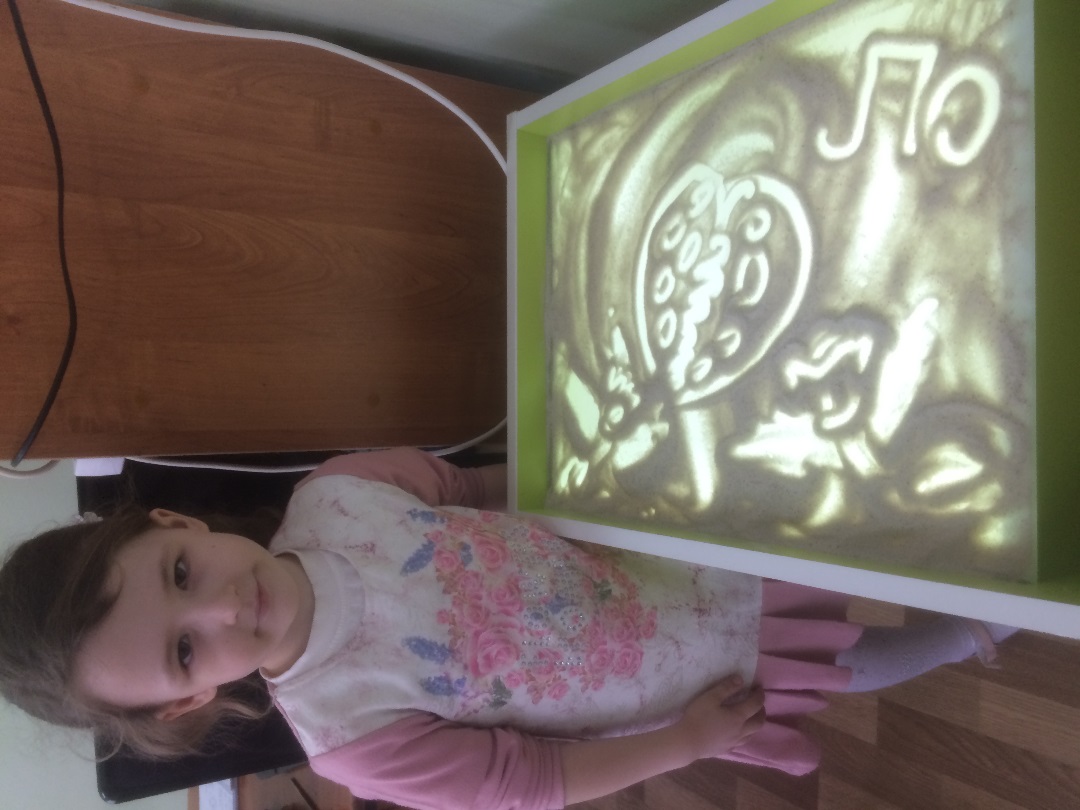 Дети с удовольствием рисуют!